Para Calentarnos: Match the Subject (Pronoun) with the correct -AR conjugation ending.Classwork: Complete Spanish I SLO on Unify/Performance Matters.*-*-*-*-*-*-*-*-*-*-*-*-*-*-*-*-*-*-*-*-*-*-*-*-*-*-*-*-*-*-*-*-*-*-*-*-*-*-*-*-*Para Calentarnos: Complete the following sentences using the correct possessive adjective (mi, tu, su, nuestro, vuestro, su).Classwork: Complete p 156 Fotos de mis parientes. Watch Discovery Video: Review Conjugating Spanish Verbs and Complete Worksheet. Conjugate the verb Salir. Complete p 158 ¿A qué hora salen? Review p 158 Para decir más. Complete p 158 ¿Cómo es tu familia (Write out about 5 family members.)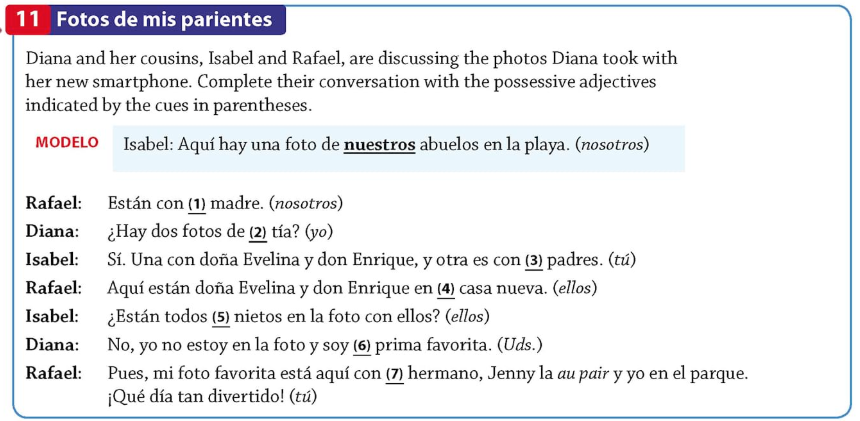 Video: Review Conjugating Spanish VerbsWhat are the 3 types of verbs in Spanish? __________________________________________________________________________________________________Define “Present Tense”. __________________________________________________________________________________________________How do you say: We speak Spanish? __________________________________________________________________________________________________How do you say: I eat tacos? __________________________________________________________________________________________________Define “Vivir”. __________________________________________________________________________________________________How do you say: You live in a house? __________________________________________________________________________________________________Complete the patterns for the verbs.What are the similarities between -er and -ir?________________________________________________________________________________________________________________________________________________________________________________________________________________________________________________________________________________________________________________________________________________________________________________________________________Conjugate the verb: Salir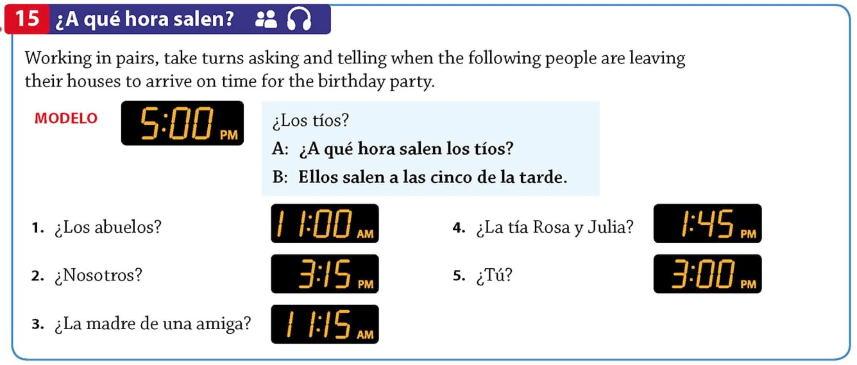 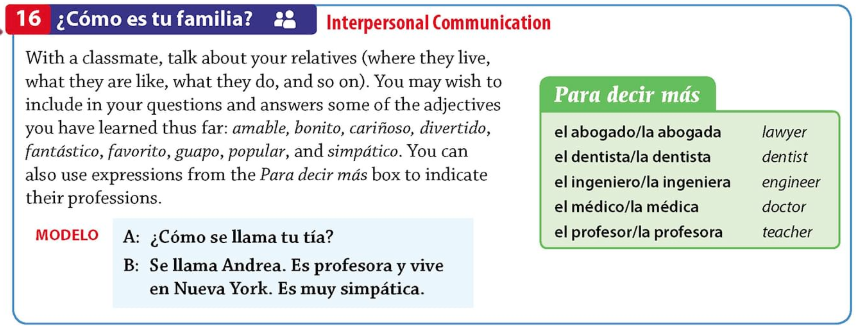 YoAATúBAMOSJuilioCASEllaDANSra. JeanEONosotrosFANVosotrosGASara, Mia y CarlosHÁISMaria y AnaIAUds.JAN1. ¿Dónde está ______ libro de arte? (my)3. Vamos a _______________ casa.2. Tiene que hacer _______ trabajo.4. ¿Dónde están _______ llaves?1.2.3.4.5.6.7-AR-AR-AR-AR-AR-ARYoTúÉl, Ella, UstedNosotros/asVosotros/asEllos, Ellas, Ustedes-ER-ER-ER-ER-ER-ERYoTúÉl, Ella, UstedNosotros/asVosotros/asEllos, Ellas, Ustedes-IR-IR-IR-IR-IR-IRYoTúÉl, Ella, UstedNosotros/asVosotros/asEllos, Ellas, UstedesSalir – to go out / leaveSalir – to go out / leaveSalir – to go out / leaveSalir – to go out / leaveYoNosotros/asTúVosotros/asÉl, Ella, UstedEllos, Ellas, Ustedes1.2.3.4.5.1.2.3.4.5.